様式第１号（第８条関係）令和　　年　　月　　日　　　　　　　　　宛てみやこのじょうすくすくPay事業参加店舗認定申請書及び誓約書兼同意書　当事業所は、以下の区分に該当し、子育てに資する商品またはサービスを提供する店舗であることを申告します。※複数の区分にチェック可みやこのじょうすくすくPayの導入に伴い、みやこのじょうすくすくPay特定事業者（参加店舗）募集の規定を承知の上、参加店舗としての登録を申請します。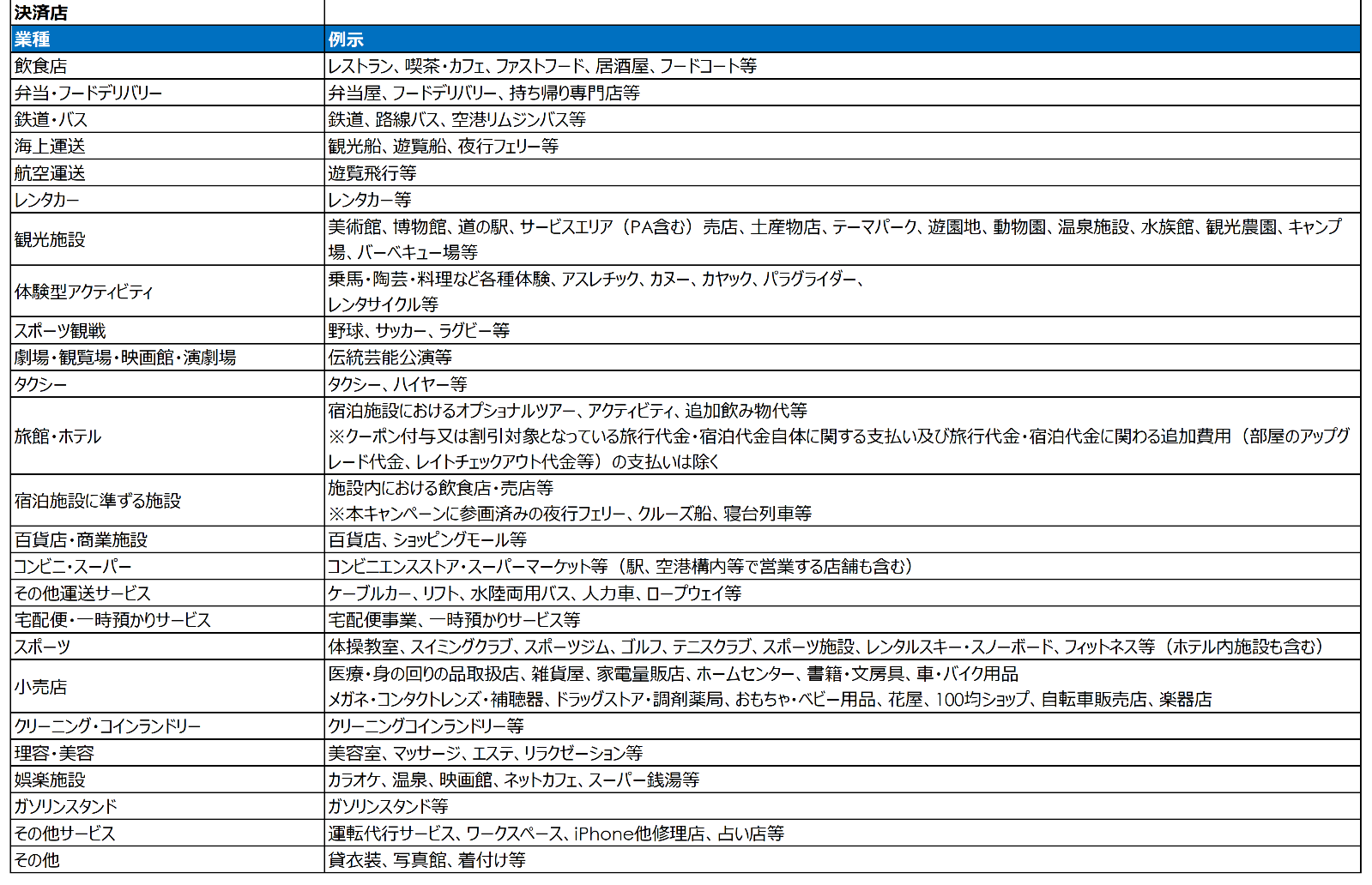 該当するものにチェック✔区分出産・子育て世帯に必要な育児関連用品（衛生用品・安全対策用品・衣料・食料品等）や家事負担軽減用品（家電製品等）を提供している。出産・子育て世帯に必要なサービス（産後ケア、レスパイト、リフレッシュ、宅配食サービス、家事支援等）を提供している。妊産婦・乳児健診等の通院時に必要なサービス・商品（タクシー、ガソリン等）を提供している。家族連れ（赤ちゃん連れ）で利用できる飲食店である。事業者情報事業者情報事業者情報事業者住所〒　　　　　－〒　　　　　－〒　　　　　－〒　　　　　－〒　　　　　－〒　　　　　－〒　　　　　－〒　　　　　－〒　　　　　－〒　　　　　－〒　　　　　－〒　　　　　－〒　　　　　－〒　　　　　－〒　　　　　－〒　　　　　－事業者情報事業者住所都･道府･県市･区町･村市･区町･村事業者情報電話番号―　　　　　　　　　　　　――　　　　　　　　　　　　――　　　　　　　　　　　　――　　　　　　　　　　　　――　　　　　　　　　　　　――　　　　　　　　　　　　――　　　　　　　　　　　　――　　　　　　　　　　　　――　　　　　　　　　　　　――　　　　　　　　　　　　――　　　　　　　　　　　　――　　　　　　　　　　　　――　　　　　　　　　　　　――　　　　　　　　　　　　――　　　　　　　　　　　　――　　　　　　　　　　　　―事業者情報担当者メールアドレス店舗情報店舗情報店舗情報事業者住所〒　　　　　－〒　　　　　－〒　　　　　－〒　　　　　－〒　　　　　－〒　　　　　－〒　　　　　－〒　　　　　－〒　　　　　－〒　　　　　－〒　　　　　－〒　　　　　－〒　　　　　－〒　　　　　－〒　　　　　－〒　　　　　－店舗情報事業者住所都城市都城市都城市都城市都城市都城市都城市都城市都城市都城市都城市都城市都城市都城市都城市都城市店舗情報電話番号　　　　　　　　　　―　　　　　　　　　　　　―　　　　　　　　　　―　　　　　　　　　　　　―　　　　　　　　　　―　　　　　　　　　　　　―　　　　　　　　　　―　　　　　　　　　　　　―　　　　　　　　　　―　　　　　　　　　　　　―　　　　　　　　　　―　　　　　　　　　　　　―　　　　　　　　　　―　　　　　　　　　　　　―　　　　　　　　　　―　　　　　　　　　　　　―　　　　　　　　　　―　　　　　　　　　　　　―　　　　　　　　　　―　　　　　　　　　　　　―　　　　　　　　　　―　　　　　　　　　　　　―　　　　　　　　　　―　　　　　　　　　　　　―　　　　　　　　　　―　　　　　　　　　　　　―　　　　　　　　　　―　　　　　　　　　　　　―　　　　　　　　　　―　　　　　　　　　　　　―　　　　　　　　　　―　　　　　　　　　　　　―店舗情報業種店舗情報決済方法１　アプリ決済（MPM）のみ　　　２　紙クーポン・アプリ決済（MPM・CPM）１　アプリ決済（MPM）のみ　　　２　紙クーポン・アプリ決済（MPM・CPM）１　アプリ決済（MPM）のみ　　　２　紙クーポン・アプリ決済（MPM・CPM）１　アプリ決済（MPM）のみ　　　２　紙クーポン・アプリ決済（MPM・CPM）１　アプリ決済（MPM）のみ　　　２　紙クーポン・アプリ決済（MPM・CPM）１　アプリ決済（MPM）のみ　　　２　紙クーポン・アプリ決済（MPM・CPM）１　アプリ決済（MPM）のみ　　　２　紙クーポン・アプリ決済（MPM・CPM）１　アプリ決済（MPM）のみ　　　２　紙クーポン・アプリ決済（MPM・CPM）１　アプリ決済（MPM）のみ　　　２　紙クーポン・アプリ決済（MPM・CPM）１　アプリ決済（MPM）のみ　　　２　紙クーポン・アプリ決済（MPM・CPM）１　アプリ決済（MPM）のみ　　　２　紙クーポン・アプリ決済（MPM・CPM）１　アプリ決済（MPM）のみ　　　２　紙クーポン・アプリ決済（MPM・CPM）１　アプリ決済（MPM）のみ　　　２　紙クーポン・アプリ決済（MPM・CPM）１　アプリ決済（MPM）のみ　　　２　紙クーポン・アプリ決済（MPM・CPM）１　アプリ決済（MPM）のみ　　　２　紙クーポン・アプリ決済（MPM・CPM）１　アプリ決済（MPM）のみ　　　２　紙クーポン・アプリ決済（MPM・CPM）店舗情報担当者メールアドレス振込情報振込方法１単独振込　　　　　　　２親一括振込１単独振込　　　　　　　２親一括振込１単独振込　　　　　　　２親一括振込１単独振込　　　　　　　２親一括振込１単独振込　　　　　　　２親一括振込１単独振込　　　　　　　２親一括振込１単独振込　　　　　　　２親一括振込１単独振込　　　　　　　２親一括振込１単独振込　　　　　　　２親一括振込１単独振込　　　　　　　２親一括振込１単独振込　　　　　　　２親一括振込１単独振込　　　　　　　２親一括振込１単独振込　　　　　　　２親一括振込１単独振込　　　　　　　２親一括振込１単独振込　　　　　　　２親一括振込１単独振込　　　　　　　２親一括振込振込情報銀行名銀行コード銀行コード振込情報支店名支店コード支店コード振込情報口座種別　　普通　　当座　　普通　　当座　　普通　　当座口座番号口座番号振込情報振込情報